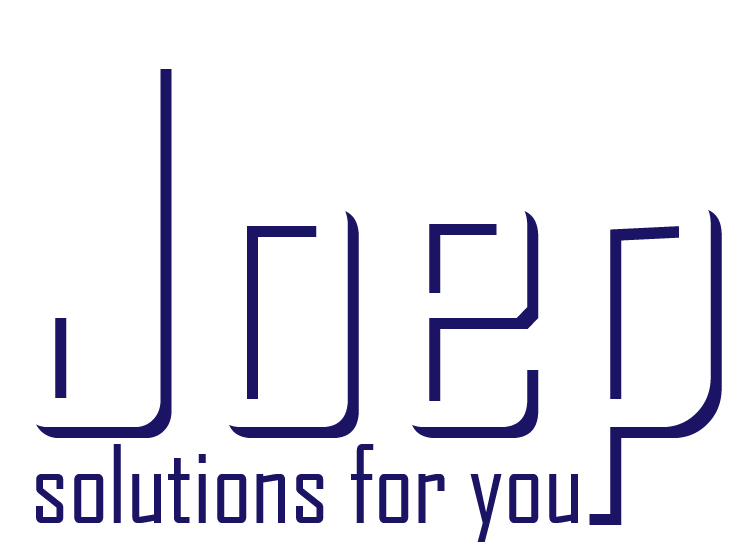 Brand manual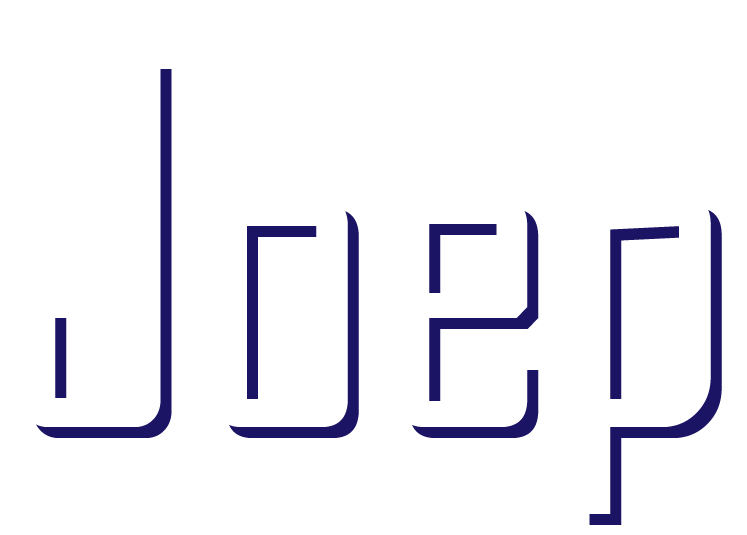 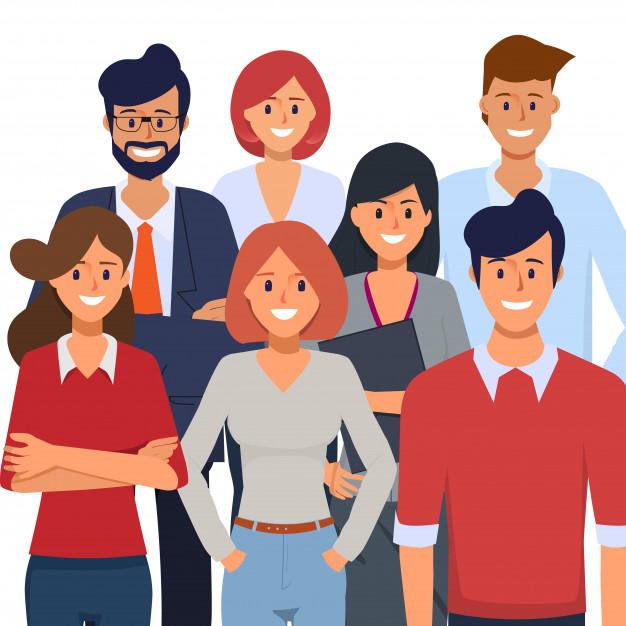 DoelgroepDe doelgroep van mijn merk zijn mensen die graag iets nieuws doen, creatieve, ruimdenkende mensen. Zij zijn geen kuddedieren en volgen graag hun eigen weg. Er zit geen leeftijd, geslacht of geloof aan deze doelgroep, omdat deze mensen er in alle soorten en maten zijn. 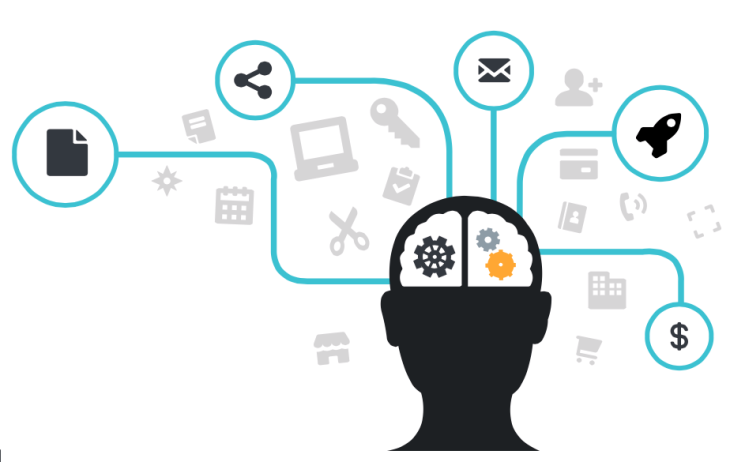 Merkwaarde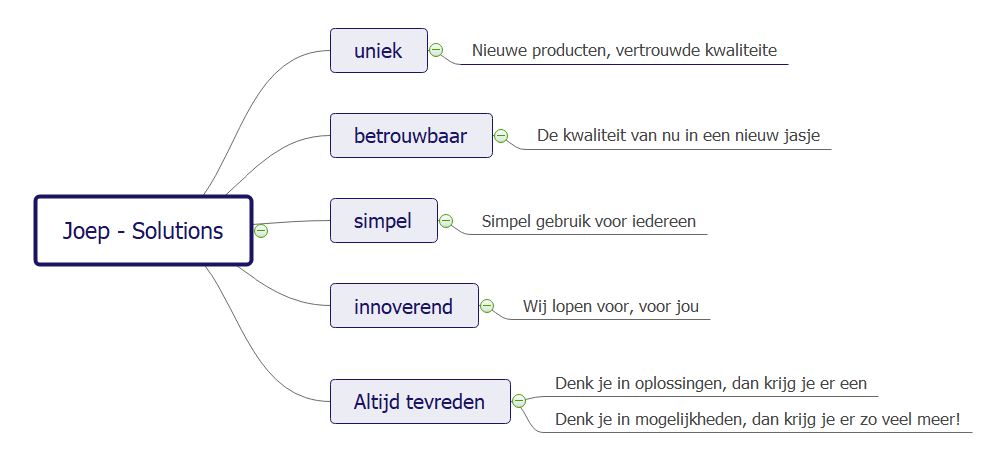 Beeldmerkhet merk Joep heeft een logo dat goed aansluit bij de doelgroep. Het logo is de naam van oprichter Joep Reijnen met de slogan ‘Solutions for you’. Echter zal deze slogan niet op deze manier terugkeren op verpakkingen. Het is de bedoeling de slogan apart te vermelden en plaatsen op de verpakking op een creatieve manier.

de simpele lijnen en weinig gebruik van kleuren en vormen houd het logo erg simpel en tijdloos. Dit is om zo veel mogelijk leeftijden en culturen aan te spreken met het logo. Het merk Joep is namelijk voor iedereen die iets nieuws en innoverends wilt. 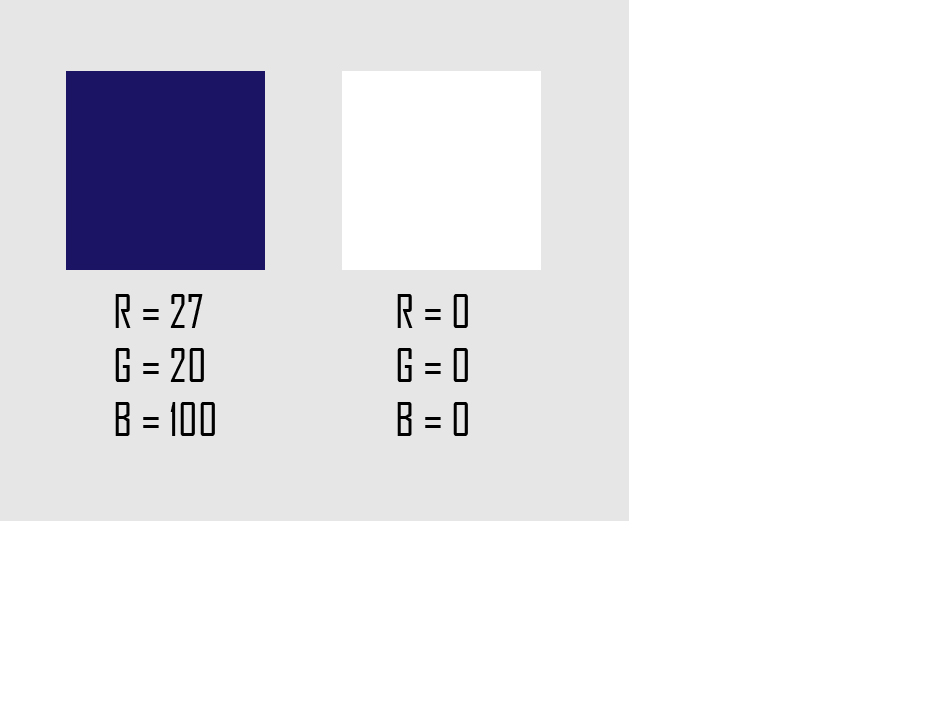 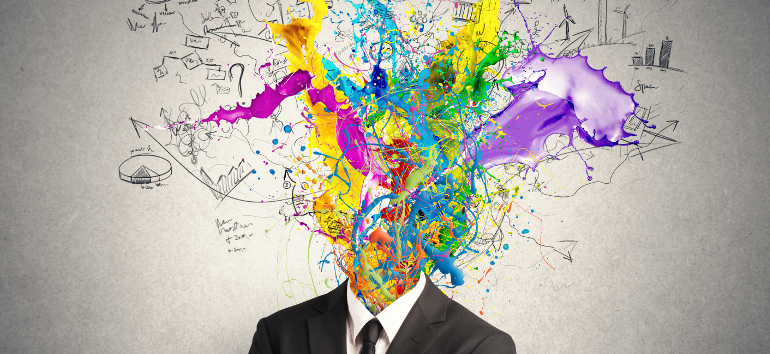 Schrijfstijl en lettertypeKoptekst 1:  		Joep – Solutions for youlettertype			Agency FB
Letterformaat			22
Kleur				R=27 G=20 B=100 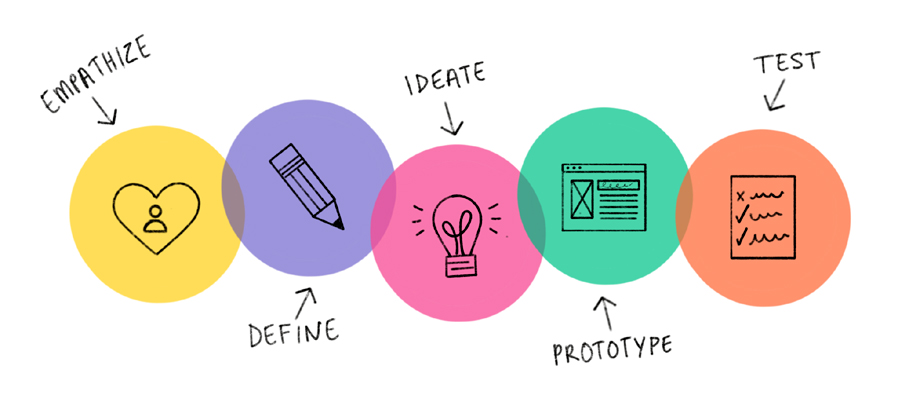 Koptekst 2: 		Joep – Solutions for you lettertype			Agency FB
Letterformaat			18
Kleur				R=27 G=20 B=100Tekst:			 Joep – Solutions for youlettertype			Agency FB
Letterformaat			14
Kleur				R=27 G=20 B=100Visuele communicatie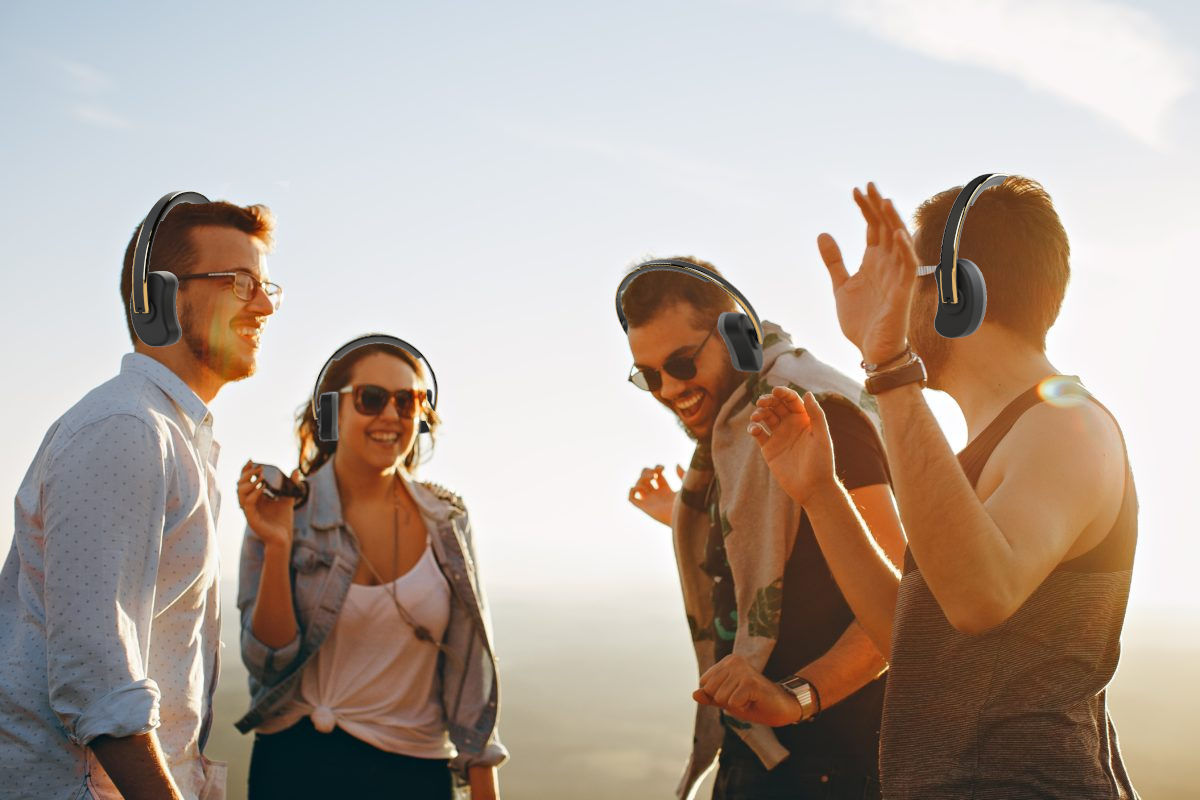 Voorbeeld reclame poster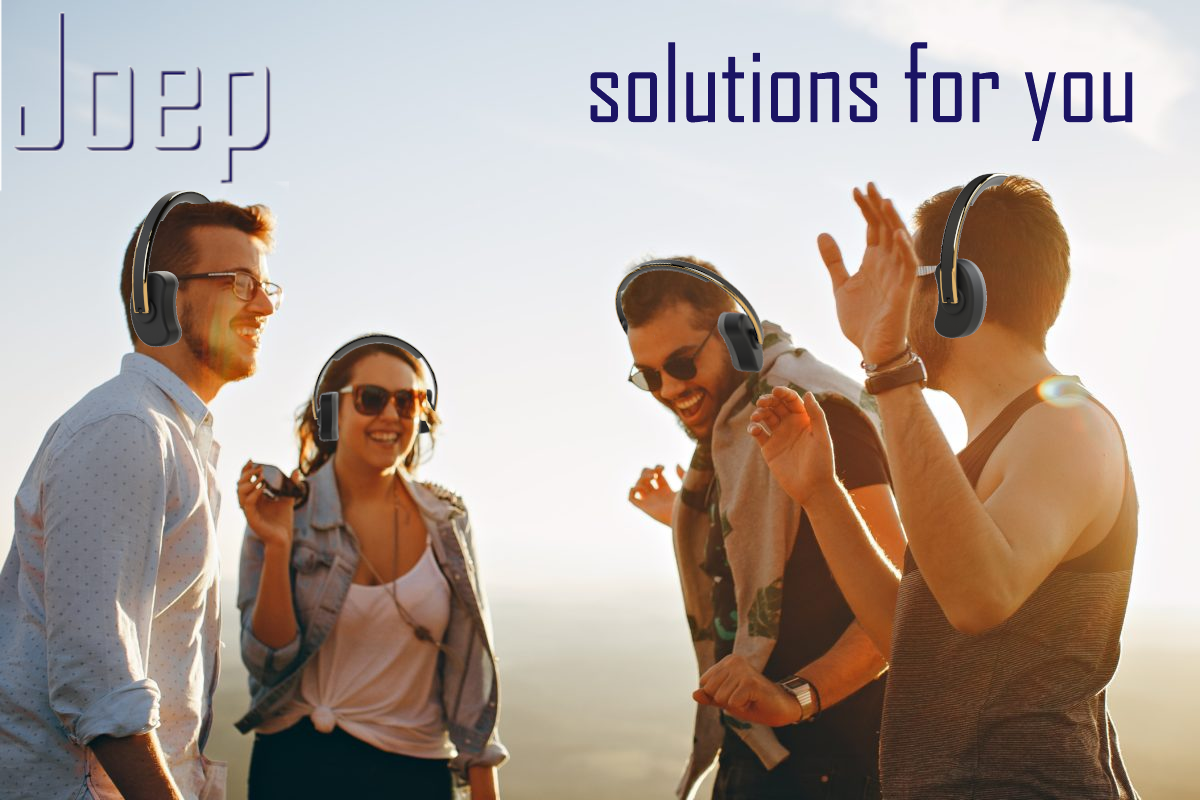 Voorbeeld verpakking product 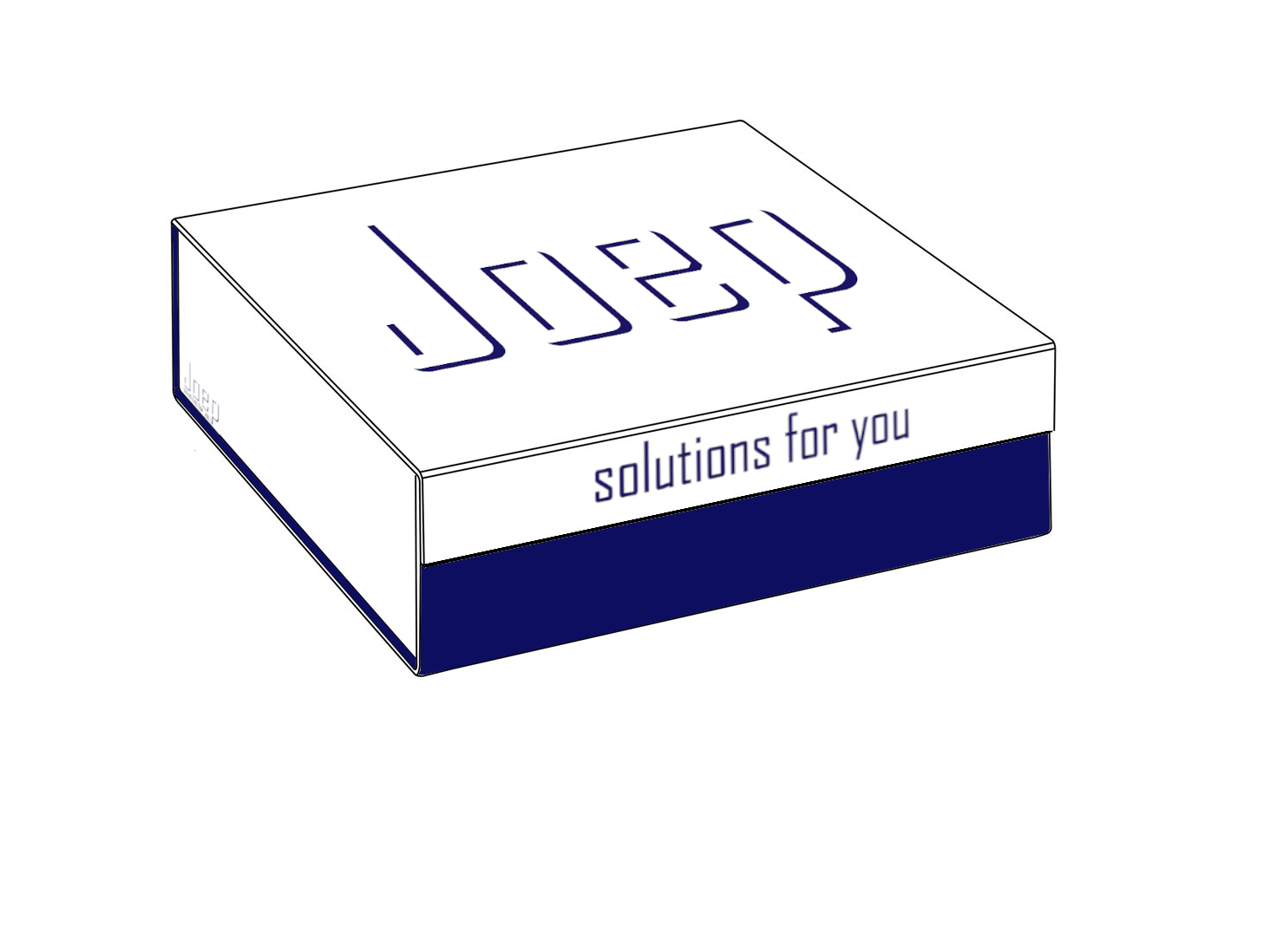 Voorbeeld product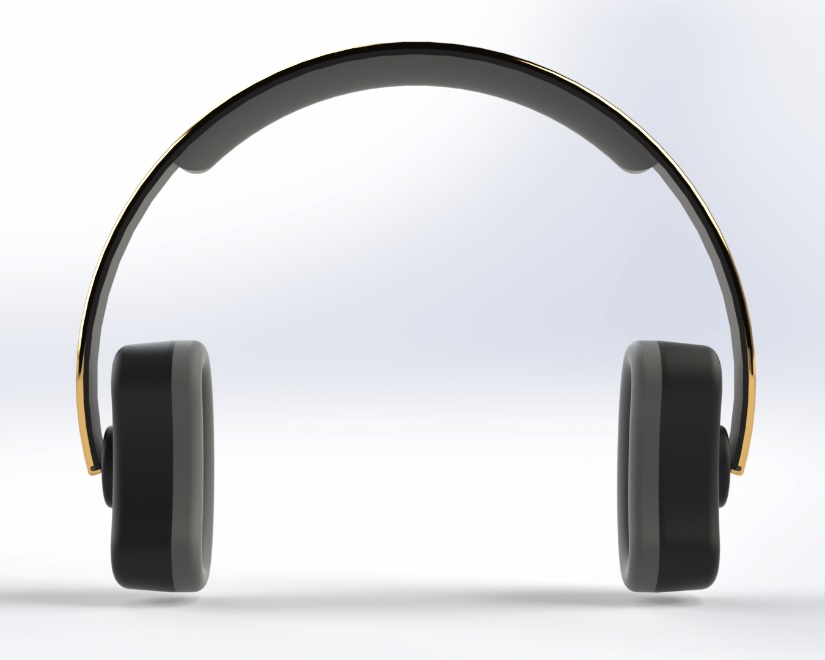 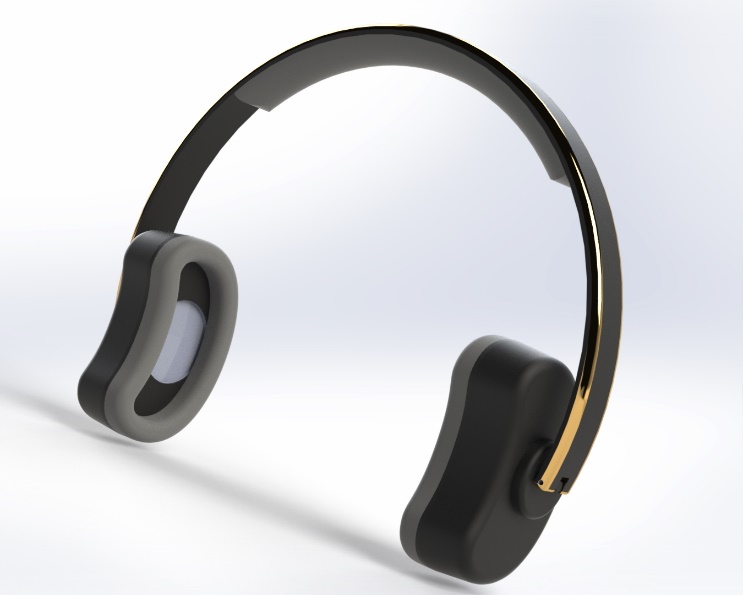 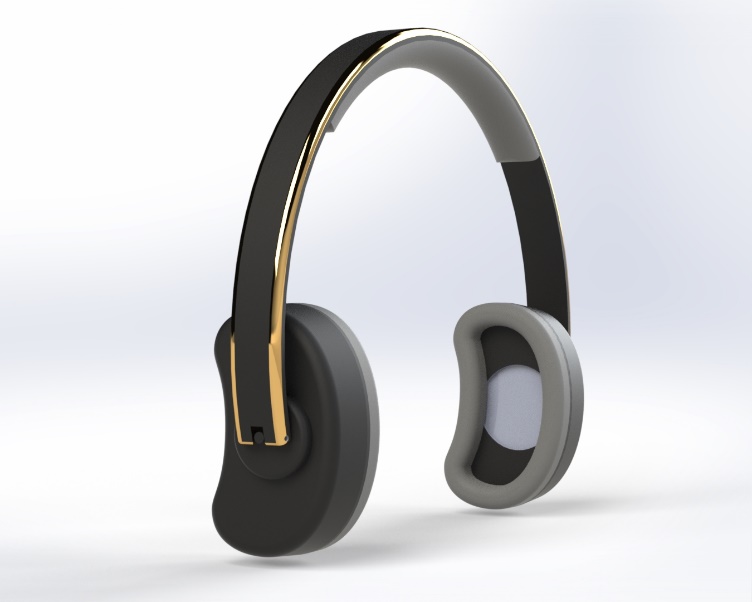 